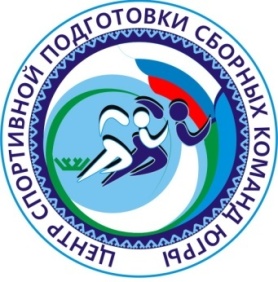 Бюджетное учреждение Ханты-Мансийского автономного округа – Югры «Центр спортивной подготовки сборных команд Югры»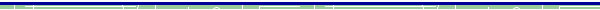 Наши реквизиты:Юридический адрес: 628002, г. Ханты-Мансийск, ул. Отрадная, д. 9Фактический адрес: 628002, г. Ханты-Мансийск, ул. Отрадная, д. 9Лицевые счета учреждения:Директор Третяк Сергей Иванович (действует на основании распоряжения Правительства Ханты-Мансийского автономного округа – Югры от 7 сентября 2017 года № 535-рп)e-mail: csp-ugra@mail.ru   сайт: www.csp-ugra.ru    тел.: (3467) 36-36-80ИНН 8601024730КПП 860101001ОКПО – 76828552ОКТМО – 71871000001ОГРН – 1058600003373ОКОПФ – 75203ОКВЭД – 93.19ОКФС – 13ОКОГУ – 2300280БЮДЖЕТНЫЙ ЛИЦЕВОЙ СЧЕТ Депфин Югры(БУ "ЦСПСКЮ" 270316670)Р/СЧ. 40601810200003000001БИК 047162000РКЦ ХАНТЫ-МАНСИЙСК Г. ХАНТЫ-МАНСИЙСКВНЕБЮДЖЕТНЫЙ ЛИЦЕВОЙ СЧЕТ Депфин Югры(БУ "ЦСПСКЮ" 270336670)Р/СЧ. 40601810200003000001БИК 047162000РКЦ ХАНТЫ-МАНСИЙСК Г. ХАНТЫ-МАНСИЙСК